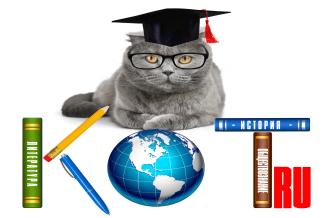 БЛАНК ОТВЕТОВДАННЫЕ УЧАСТНИКА:ОТВЕТЫ:Заполненный БЛАНК ОТВЕТОВ необходимо отправить на электронный адрес: ruskotru@mail.ruНазвание олимпиады«ОСОБЕННОСТИ ДЕЛОПРОИЗВОДСТВА В РОССИИ»ФИО участникаГруппаУчебное заведение, город (ССУЗ, ВУЗ) ФИО преподавателя-наставникаДолжность преподавателя-наставникаАдрес электронной почты преподавателяНомер задания12345678910111213141516171819202122232425